Stage départemental encadré par des moniteurs VTT, ouvert à tous les licenciés FFCT CoDep44, Souhaitant se perfectionner au pilotage VTT. 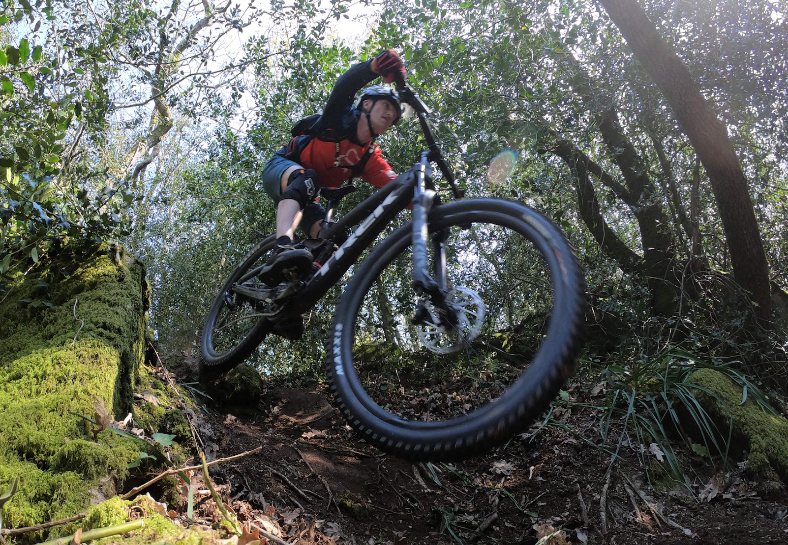 Pré–requis, Consulter la fiche descriptif « STAGE TECHNIQUE DE PERFECTIONNEMENT » sur :https://www.cyclotourisme44-ffvelo.fr/les-actus-de-la-formation44 Particulièrement conseillé aux éducateurs des écoles cycloHoraires : de 9h00 à 18h00.Prévoir son pique niqueRendez-vous le samedi 02 octobre 2021, en tenue à 9h00 à Guémené Penfao, l’adresse sera précisée plus tard.Pré – requis, Objectifs du stage, Equipement, Programme sont décrit sur la fiche : « STAGE TECHNIQUE DE PERFECTIONNEMENT » Consultable sur le site du CoDep Cyclo 44Modalités d’inscription :1 – S’inscrire via votre espace licencié sur le site fédéral.https://licencie.ffcyclo.org/ -> onglet « Mes formations » -> « je m’inscris à une formation » -> sélectionner la date, le type de formation et la région  puis lancer la recherche.2 – Retourner par courrier électronique le bulletin d’inscription ci-dessousRenseignements auprès de :Mickaël LADRIER / departement44-formation@ffvelo.fr / 06 78 84 27 24---------------------------------------------------------------------------------------------------------------------------------------------------BULLETIN DE D’INSCRIPTIONNom :						Prénom : Adresse : N° de téléphone : 				E-mail : Nom et N° du club :   						N° de licence FFCT : Moniteur VTT		Initiateur VTT	      	Animateur club     		Licencié   Apporter le pique-nique du midi		A retourner avant le 18 septembre 2021 par courrier électronique…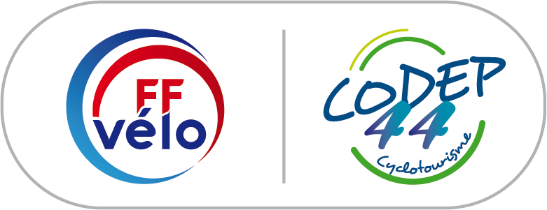 STAGE PERFECTIONNEMENT PILOTAGE VTT Niveau 2 EN LOIRE ATLANTIQUE02 Octobre 2021Organisé par l’équipe technique départementale de la Loire Atlantique